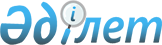 Об утверждении Положения коммунального государственного учреждения "Аппарат акима села Наурызбай батыра Бурабайского района"
					
			Утративший силу
			
			
		
					Постановление акимата Бурабайского района Акмолинской области от 30 сентября 2015 года № а-10/446. Зарегистрировано Департаментом юстиции Акмолинской области 30 октября 2015 года № 5030. Утратило силу постановлением акимата Бурабайского района Акмолинской области от 22 апреля 2016 года № а-4/159      Сноска. Утратило силу постановлением акимата Бурабайского района Акмолинской области от 22.04.2016 № а-4/159 (вводится в действие со дня подписания).

      Примечание РЦПИ.

      В тексте документа сохранена пунктуация и орфография оригинала.

      В соответствии со  статьей 42 Гражданского кодекса Республики Казахстан,  статьей 31 Закона Республики Казахстан от 23 января 2001 года "О местном государственном управлении и самоуправлении в Республике Казахстан",  статьей 18 Закона Республики Казахстан от 1 марта 2011 года "О государственном имуществе",  постановлением акимата Акмолинской области от 13 декабря 2013 года № А-11/556 и  решением Акмолинского областного маслихата от 13 декабря 2013 года № 5С-20-10 "Об изменении административно-территориального устройства Акмолинской области", акимат Бурабайского района ПОСТАНОВЛЯЕТ:

      1. Утвердить прилагаемое  положение коммунального государственного учреждения "Аппарат акима села Наурызбай батыра Бурабайского района".

      2. Коммунальному государственному учреждению "Аппарат акима села Наурызбай батыра Бурабайского района" обеспечить государственную регистрацию  Положения в органах юстиции Акмолинской области.

      3. Контроль за исполнением данного постановления возложить на руководителя аппарата акима района Жаукова М.Б.

      4. Настоящее постановление вступает в силу со дня государственной регистрации в Департаменте юстиции Акмолинской области и вводится в действие со дня официального опубликования.

 1. Общие положения      1. Коммунальное государственное учреждение "Аппарат акима села Наурызбай батыра Бурабайского района" является государственным органом Республики Казахстан, осуществляющим руководство в сфере деятельности акима села.

      2. Коммунальное государственное учреждение "Аппарат акима села Наурызбай батыра Бурабайского района" осуществляет свою деятельность в соответствии с  Конституцией и законами, актами Президента и Правительства Республики Казахстан, иными нормативными правовыми актами, а также настоящим  Положением.

      3. Коммунальное государственное учреждение "Аппарат акима села Наурызбай батыра Бурабайского района" является юридическим лицом в организационно-правовой форме коммунального государственного учреждения, имеет печати и штампы со своим наименованием на государственном языке, бланки установленного образца, в соответствии с законодательством Республики Казахстан, счета в органах казначейства.

      4. Коммунальное государственное учреждение "Аппарат акима села Наурызбай батыра Бурабайского района" вступает в гражданско-правовые отношения от собственного имени.

      5. Коммунальное государственное учреждение "Аппарат акима села Наурызбай батыра Бурабайского района" имеет право выступать стороной гражданско-правовых отношений от имени государства, если оно уполномочено на это в соответствии с законодательством.

      6. Коммунальное государственное учреждение "Аппарат акима села Наурызбай батыра Бурабайского района" по вопросам своей компетенции в установленном законодательством порядке принимает решения, оформляемые решениями и распоряжениями акима села Наурызбай батыра, и другими актами, предусмотренными законодательством Республики Казахстан.

      7. Структура и лимит штатной численности коммунального государственного учреждения "Аппарат акима села Наурызбай батыра Бурабайского района" утверждаются в соответствии с действующим законодательством.

      8. Место нахождение юридического лица: индекс 021722, Акмолинская область, Бурабайский район, село Наурызбай батыра, ул. Валиханова 1.

      9. Полное наименование государственного органа – коммунальное государственное учреждение "Аппарат акима села Наурызбай батыра Бурабайского района".

      10. Настоящее  Положение является учредительным документом коммунального государственного учреждения "Аппарат акима села Наурызбай батыра Бурабайского района".

      11. Финансирование деятельности коммунального государственного учреждения "Аппарат акима села Наурызбай батыра Бурабайского района" осуществляется из местного бюджета.

      12. Коммунальному государственному учреждению "Аппарат акима села Наурызбай батыра Бурабайского района" запрещается вступать в договорные отношения с субъектами предпринимательства на предмет выполнения обязанностей, являющихся функциями коммунального государственного учреждения "Аппарат акима села Наурызбай батыра Бурабайского района".

      Если коммунальному государственному учреждению "Аппарат акима села Наурызбай батыра Бурабайского района" законодательными актами предоставлено право осуществлять приносящую доходы деятельность, то доходы, полученные от такой деятельности, направляются в доход государственного бюджета.

 2. Миссия, основные задачи, функции, права и обязанности коммунального государственного учреждения "Аппарат акима села Наурызбай батыра Бурабайского района"      13. Миссия коммунального государственного учреждения "Аппарат акима села Наурызбай батыра Бурабайского района": обеспечение проведения общегосударственной политики исполнительной власти в сочетании с интересами и потребностями развития соответствующей территории.

      14. Задачи:

      обеспечение качественного и своевременного информационно-аналитического, организационно-правового и материально-технического функционирования деятельности акима села.

      15. Функции:

      1) рассматривает обращения, заявления, жалобы граждан, принимает меры по защите прав и свобод граждан;

      2) содействует сбору налогов и других обязательных платежей в бюджет;

      3) разрабатывает и вносит в вышестоящий акимат для утверждения соответствующим маслихатом бюджетные программы, администратором которых выступает аппарат акима;

      4) при разработке бюджетных программ, администратором которых выступает аппарат акима села, выносит на обсуждение собрания местного сообщества предложения по финансированию вопросов местного значения по направлениям, предусмотренным в составе бюджета района в соответствии с бюджетным законодательством Республики Казахстан;

      5) содействует исполнению гражданами и юридическими лицами норм  Конституции Республики Казахстан, законов, актов Президента и Правительства Республики Казахстан, постановлений акиматов области и района, решений и распоряжений акимов области, района;

      6) в пределах своей компетенции осуществляет регулирование земельных отношений;

      7) обеспечивает сохранение коммунального жилого фонда, а также строительство, реконструкцию, ремонт и содержание автомобильных дорог в селе;

      8) содействует организации крестьянских или фермерских хозяйств, развитию предпринимательской деятельности;

      9) в пределах своей компетенции организует и обеспечивает исполнение законодательства Республики Казахстан по вопросам о воинской обязанности и воинской службы, гражданской обороны, а также мобилизационной подготовки мобилизации;

      10) организация совершения нотариальных действий, регистрация актов гражданского состояния в порядке установленном законодательством Республики Казахстан;

      11) организация работы по сохранению исторического и культурного наследия;

      12) выявляет малообеспеченных лиц, вносит в вышестоящие органы предложения по обеспечению занятости, оказанию адресной социальной помощи, организует обслуживание одиноких престарелых и нетрудоспособных граждан на дому;

      13) обеспечивает трудоустройство лиц, состоящих на учете в службе пробации уголовно-исполнительной инспекции, и оказывает иную социально-правовую помощь;

      14) организует помощь инвалидам;

      15) организует общественные работы, молодежную практику и социальные рабочие места;

      16) организует совместно с уполномоченным органом по физической культуре и спорту и общественным объединениями инвалидов проведение оздоровительных и спортивных мероприятий среди инвалидов;

      17) организует совместно с общественными объединениями инвалидов культурно-массовые и просветительные мероприятия;

      18) координирует оказание благотворительной и социальной помощи инвалидам;

      19) координирует оказание социально уязвимым слоям населения благотворительной помощи;

      20) содействие кадровому обеспечению сельских организаций здравоохранения;

      21) содействует развитию местной социальной инфраструктуры;

      22) организует движение общественного транспорта;

      23) в случае необходимости оказания неотложной медицинской помощи организует доставку больных до ближайшей организации здравоохранения, оказывает врачебную помощь;

      24) взаимодействует с органами местного самоуправления;

      25) осуществляет похозяйственный учет;

      26) принимает участие в работе сессий маслихата района при утверждении (уточнении) местного бюджета;

      27) обеспечивает деятельность организаций дошкольного воспитания и обучения, учреждений культуры;

      28) организует в пределах своей компетенции водоснабжение населенного пункта и регулирует вопросы водопользования;

      29) организует работы по благоустройству, освещению, озеленению и санитарной очистке населенного пункта;

      30) организует погребения безродных и общественные работы по содержанию в надлежащем состоянии кладбищ и иных мест захоронения;

      31) ведет реестр непрофессиональных медиаторов;

      32) создает инфраструктуру для занятий спортом физических лиц по месту жительства и в местах их массового отдыха;

      33) реализация стратегии социально-экономического развития села, проведение анализа проблем развития села, подготовка соответствующих предложений и рекомендаций;

      34) организация проведения акимом села отчетных встреч с населением;

      35) организация подготовки выборов;

      36) ведение административного производства в пределах установленной законом компетенции;

      37) осуществляет государственные услуги в установленном законодательством порядке;

      38) осуществляет иные функции в соответствии с законодательством Республики Казахстан.

      16. Права и обязанности:

      1) запрашивать и получать от государственных органов Республики Казахстан и иных организаций документы;

      2) участвовать в заседаниях акимата, комиссий, рабочих групп, а также мероприятий проводимых акимом села;

      3) осуществлять свою деятельность в соответствии с законодательством Республики Казахстан, а также настоящим  Положением.

 3. Организация деятельности коммунального государственного учреждения "Аппарат акима села Наурызбай батыра Бурабайского района"      17. Руководство коммунальным государственным учреждением "Аппарат акима села Наурызбай батыра Бурабайского района" осуществляется акимом села, который несет персональную ответственность за выполнение возложенных на коммунальное государственное учреждение "Аппарат акима села Наурызбай батыра Бурабайского района" задач и осуществление им своих функций.

      18. Аким села избирается на должность, прекращает полномочия и освобождается от должности в порядке, установленными  Правилами избрания на должность, прекращения полномочий и освобождения от должности акимов городов районного значения, сельских округов, поселков и сел Республики Казахстан, не входящих в состав сельского округа, утвержденных Указом Президента Республики Казахстан от 24 апреля 2013 года № 555.

      19. Полномочия акима села:

      1) в установленном законодательством Республики Казахстан порядке принимает и увольняет работников по трудовому договору за счет экономии бюджетных средств и (или) поступлений, решает вопросы поощрения, оказания материальной помощи, наложения дисциплинарного взыскания на сотрудников аппарата акима села;

      2) осуществляет управление и координацию деятельности переданными районными коммунальными юридическими лицами, обеспечивают сохранность переданного коммунального имущества, устанавливают цены на товары (работы, услуги), производимые и реализуемые переданными в управление казенными предприятиями, в соответствии с действующим законодательством Республики Казахстан;

      3) представляет аппарат акима села в государственных и не государственных организациях в соответствии с действующим законодательством Республики Казахстан;

      4) подписывает правовые акты аппарата акима села;

      5) утверждает должностные инструкции работников аппарата акима села;

      6) открывает в центральном уполномоченном органе по исполнению бюджета контрольного счета наличности местного самоуправления, предназначенного для зачисления денег, направляемых акимам на реализацию функции местного самоуправления;

      7) взаимодействует с органами местного самоуправления;

      8) несет персональную ответственность за невыполнение действий по противодействию коррупции в подведомственном ему органе;

      9) вправе рассматривать дела об административных правонарушениях и налагать административные взыскания за нарушения, согласно действующего законодательства Республики Казахстан совершенные на территории административно-территориальной единицы";

      10) осуществляет иные полномочия в соответствии с законодательством Республики Казахстан.

      Исполнение полномочий акима села в период его отсутствия осуществляется лицом, его замещающим в соответствии с действующим законодательством.

 4. Имущество коммунального государственного учреждения "Аппарат акима села Наурызбай батыра Бурабайского района"      20. Коммунальное государственное учреждение "Аппарат акима села Наурызбай батыра Бурабайского района" может иметь на праве оперативного управления обособленное имущество, в случаях предусмотренных законодательством.

      Имущество коммунального государственного учреждения "Аппарат акима села Наурызбай батыра Бурабайского района" формируется за счет имущества, переданного ему собственником, а также имущества (включая денежные доходы), приобретенного в результате собственной деятельности и иных источников, не запрещенных законодательством Республики Казахстан.

      21. Имущество, закрепленное за коммунальным государственным учреждением "Аппарат акима села Наурызбай батыра Бурабайского района", относится к коммунальной собственности.

      22. Коммунальное государственное учреждение "Аппарат акима села Наурызбай батыра Бурабайского района" не вправе самостоятельно отчуждать или иным способом распоряжаться закрепленным за ним имуществом, приобретенным за счет средств выданных ему по плану финансирования, если иное не установлено законодательством.

 5. Реорганизация и упразднение коммунального государственного учреждения "Аппарат акима села Наурызбай батыра Бурабайского района"      23. Реорганизация и упразднение коммунального государственного учреждения "Аппарат акима села Наурызбай батыра Бурабайского района" осуществляются в соответствии с законодательством Республики Казахстан.


					© 2012. РГП на ПХВ «Институт законодательства и правовой информации Республики Казахстан» Министерства юстиции Республики Казахстан
				
      Аким Бурабайского района

Т.Ташмагамбетов
Утверждено постановлением
акимата Бурабайского района
от "30" 09 2015 года № а-10/446